Nease High School - SAC Meeting Minutes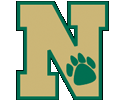 Thursday, January 19th, 2023Virtual and Face to FaceThe School Advisory Council meetings are open to the public, all are welcome to attend. MinutesPresentStaci  FarrellCorinne  FennellyKerri  GustavsonCordes  LindowShannon  MillicanJennifer  MurphyAnn Huynh  NguyenRebecca  PatelRakesh PatelCharlena  RetkowskiDeanna  SchefferKen LayTed DeVosJennifer FaganKelly BarreraAbsentLisa  KunzeBobby  	DavisSteve  Kirsche Daniel  KurianEmily  LemosShilpa  Mailkody Elizabeth   StokesAnn  TaylorWelcome and Call to Order at 8 am: (Deanna Scheffer)Review December minutesIn Finance Add dollar sign in front of 40,000CR Motion AN second. Approved.Finance Report Account 1: $87,930.87  Account 2: $14,475.77 
These are the amounts in the account as of December 14, 2022.
$500 less because of ChorusSM motion AN second. Motion passed.Funds RequestsTheodore Devos: Economics requesting $975 for review materials for AP Economics.  Materials have been vetted by people experienced in preparing for the AP exam.  Exam has a very low national pass rate so students can use every advantage to help them.  Can only be used once per year per student. Recommend that in the future the students pay a fee in the course to cover the subscription.AN motioned. KG seconded. Passed.Jenny Fagan: Marine Science to attend the Marine Educators Association Conference.  She serves on the board and conference committee. Total request $1260.47.  Allows new knowledge for her lessons. Motion to approve up to $1300 to cover leeway for travel, parking.  AN motioned. CR seconded. PassedKevin Lay: Earth Science field experience. Has used crowd funding, but donors choose doesn’t allow trips and others are not education.  So still looking for ways to fund. Flies in a day earlier to another airport to cut flight costs in half.  Spends a week in the field with students for a paleontology experience discovering fossils. Worked with other teachers to develop a curriculum and bring students. Brings fossils back to classroom.  Works with club at Nease. Got interviewed by Ponte Vedra Recorder. Impact is not just with students who are going but also use the information with students at school.  Use to do physics calculations. Looks like 9-10 students going this year. Some transportation provided by organization. Org may waive his registration fee then it would not be used. Left out fuel costs.  Motion to approve 2200 to cover fuel.  If registration covered, then that will not be used. Travel expenses are for one rental car. He already bought his air ticket.RP motioned. AN seconded. Motion approved.
Annual Survey ReviewFaculty and Staff Survey Reviewed all questions. Motion to approve as is.SM motioned. KG seconded. Motion approved.Principal Update by  Mr. Wuellner APTeachers submitting recommendations for next year.  Helps for scheduling.  Petition process in place so that have tentative numbers for spring break to submit for budgetHired new Athletic DirectorAcademy night tonightNew Business/Questions and AnswersQuestions about how the communications process works for using facilities. There are many reasons for refusals.Next School Board meeting at 4pm on February 14Public Question Period	None.Adjourn 8:59KG motion to adjourn. SM seconded. Motion carried.Proposed items for next meeting February 16th, 2023 Student survey